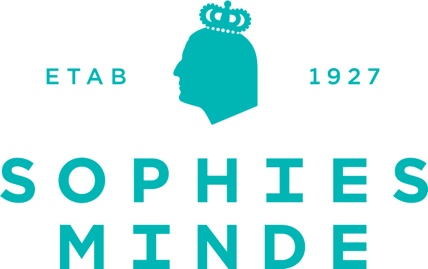 Forskningsmidler 2020Sophies Minde Ortopedi AS viderefører sin finansiering av klinisk rettet forskning. Vi ønsker derfor, som tidligere år, å motta søknader innenfor alle kategorier såfremt de tilfredsstiller gjeldende retningslinjer for forskning og utvikling knyttet til ortopediteknikk, ortopedisk behandling og andre relevante fagområder. Sophies Minde Ortopedi oppfordrer fagmiljøene til å søke oppstartmidler til mindre prosjekter som kan danne grunnlag for større og mer omfattende prosjekter med sikte på masterstudier eller doktorgradsprosjekter. Vi ønsker å stimulere til utvikling innenfor ortopediteknikk og oppfordrer videre til at ortopediingeniører inviteres inn som prosjektmedarbeidere. Det er for 2020 vedtatt utlyst 4 mill. kroner til finansiering av forskningsprosjekter. Vi støtter fortsatt kun fagpersoner direkte knyttet til relevante fagmiljøer ved Oslo universitetssykehus HF, Akershus universitetssykehus HF og Vestre Viken HF.Søknader fra andre enn de inviterte, samt søknader som helt eller delvis omfatter reiser og anskaffelse av utstyr vil bli returnert. Intensjonen med midlene er å finansiere frikjøp av tid til å kunne gjennomføre prosjektene. Retningslinjer for søknader kan lastes ned fra vår hjemmeside www.sophiesminde.no, eller bli tilsendt ved anmodning til forskning@sophiesminde.no   Evt. spørsmål kan rettes til HR-leder Rannveig Strøm rannveig.strom@sophiesminde.no Søknader fylles ut og sendes via vår hjemmeside på Skjema for søknad om FOU-midler.Søknadsfrist innen 30. juni 2020.